 	В городе Ханты-Мансийске с 26 по 29 мая 2016 года прошел                                                            Чемпионат и первенство Ханты-Мансийского автономного округа – Югры                                         по легкой атлетике в зачет Параспартакиады. В чемпионате приняла участия сборная команды Нефтеюганского района в количестве 10 спортсменам по итогам соревнований команда заняла:  Первых мест –19; Вторых мест 2.  В  Первенстве:Капитонова Виктория (гп. Пойковский)  - 1 место в беге на дистанции  100м, 400м, в прыжках в длину,  метание диска.Гребенкин Андрей (гп. Пойковский)   - 1 место в беге на дистанции  100м, 400м, в прыжках в длину,  метание диска.Костылин Александр  (гп. Пойковский) – 1 место толкание ядра, метание копья, и  метание диска.Бестужев Юрий  (гп. Пойковский)  - 4 место в беге на 100м.В Чемпионате:Сергеева Валерия (гп. Пойковский) – 1 место в беге на 100м,У-шао-чжан Александр (гп. Пойковский) -1 место  в беге на 100м, в толкании ядра, метание копья.Павлюкевич Андрей (сп. Куть-Ях)  – 1 место в беге на трековой коляске, 2 место в толкании ядра.Дзюба Галя  (сп. Усть-Юган) –  1 место толкание ядра, метание копья, и метание  дискаРоманова Анастасия  (гп. Пойковский)  – 1 место в метание копья, метание диска.Карельский Александр  (сп. Каркатеевы)  - 2 место в беге на 400м, 5 место в прыжках в длину,6 место в метании диска. На базе пейнтбола 29.05.2016 года в сельском поселении Салым состоялись соревнования между командами Салымской СОШ № 1 и командой Салымской СОШ № 2  по итогам соревнований команда СОШ № 2  учащихся 5-7 классов заняла I место, команда СОШ № 1 учащихся 8-11 классов заняла I место.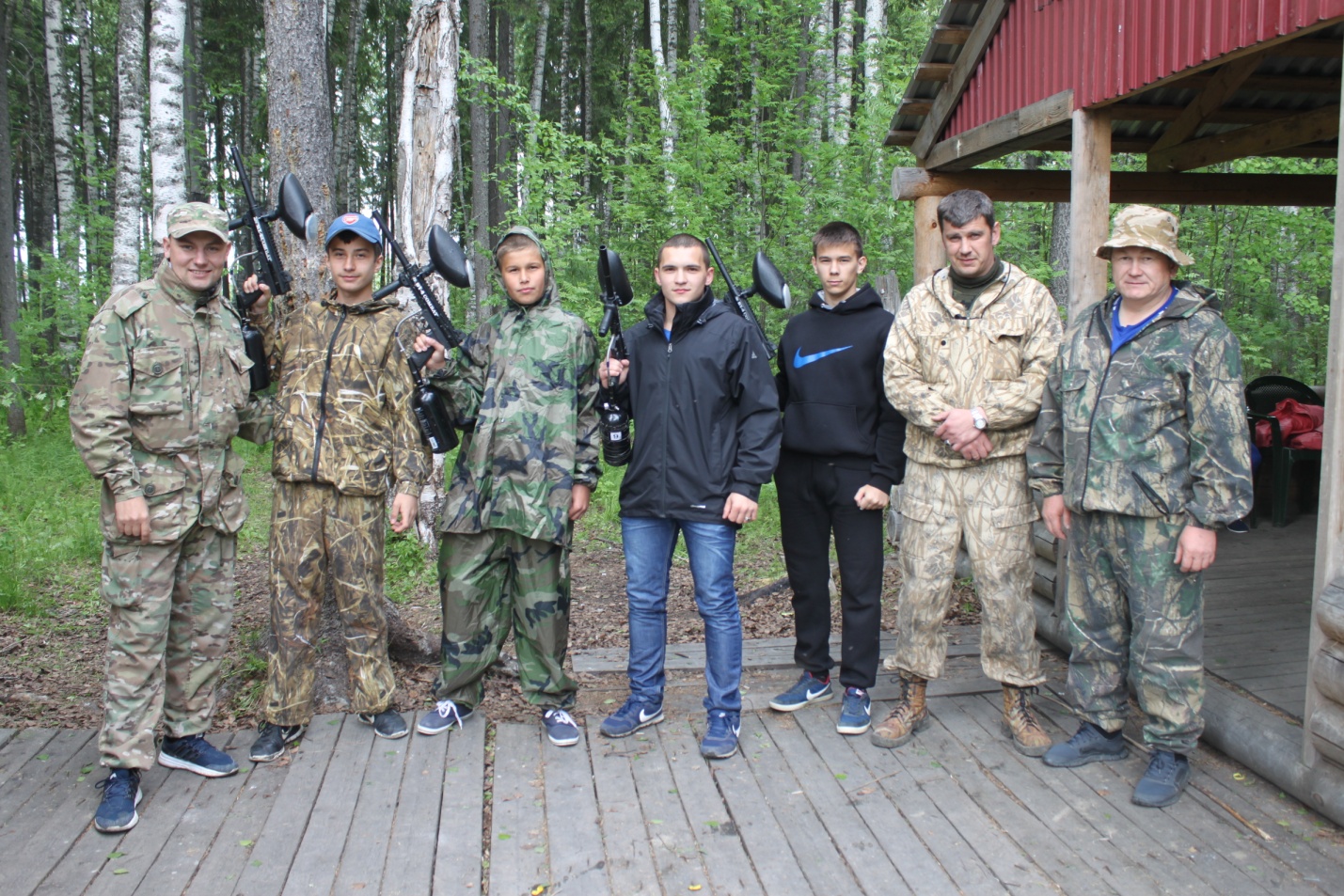 